Vis ma vie. Changer de vie ? changer la vie ? 
(15 oct. 2013 / Baraqueville ; 29 oct. / Naucelle)Enquête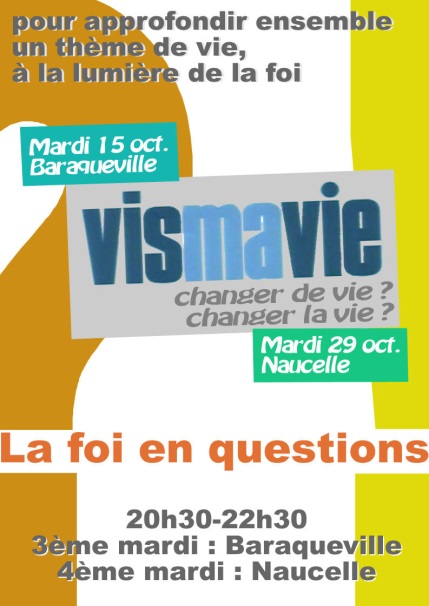 Quelles ont été et quelles sont vos modèles de vie réussie ? De qui aimeriez-vous vivre une semaine de sa vie ?Recherche1- Comment peut-on juger ce qu’un autre a fait, puisque personne ne peut se mettre à sa place ?2- Qu’est-ce que l’on peut changer de sa vie ?3- « Ce n’est plus moi qui vis, c’est le Christ qui vit en moi » (Ga 2,20) 
Est-ce souhaitable ? Est-ce possible ?